МІНІСТЕРСТВО ОСВІТИ І НАУКИ УКРАЇНИ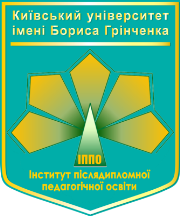 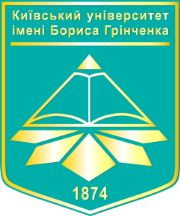 КИЇВСЬКИЙ УНІВЕРСИТЕТІМЕНІ БОРИСА ГРІНЧЕНКАПРОГРАМАВсеукраїнської науково-практичної інтернет-конференції «Розвиток мовної особистості педагога:лінгводидактичний та когнітивний аспекти»30 травня 2019 рокуКиїв – 2019Шановні колеги!Вітаємо Вас на Всеукраїнській науково-практичній інтернет-конференції «Розвиток мовної особистості педагога: лінгводидактичний та когнітивний аспекти» та зичимо плідної наукової діяльності, цікавого спілкування, натхнення й творчості.Тематичні напрямки конференціїМовна особистість педагога: історія та сучасність.Українська мовна особистість у нових лінгвістичних парадигмах.Вторинна мовна особистість, долучена до культури іншого народу, мову якого вона вивчає.Розвиток мовної особистості: міждисциплінарний аспект.Феномен мовної особистості у когнітивістиці.Проблеми теорії та практики навчання мови в закладах середньої освіти.Педагогічна майстерність та професійний саморозвиток педагога: проблеми і перспективи.Мова і засоби масової комунікації.Міжкультурна комунікація.Практична лінгводидактика в системі післядипломної педагогічної освіти.Компетентнісний підхід як основа нової парадигми освіти.Інноваційні підходи до навчання мов у контексті формування мовної особистості інформаційної доби.Інтегрування у зміст шкільного курсу мови елементів медійної освіти в контексті формування мовної особистості.ОРГАНІЗАЦІЙНИЙ комітет конференціїГолова організаційного комітету:Войцехівський Михайло Федорович – кандидат педагогічних наук, доцент, директор ІППО Київського університету імені Бориса Грінченка.Заступник голови організаційного комітету:Дика Наталія Михайлівна – кандидат педагогічних наук, доцент, завідувач кафедри методики мов та літератури ІППО Київського університету імені Бориса Грінченка.Члени організаційного комітету:Бонар Віталій Олегович – завідувач НМЦ інформаційних технологій ІППО Київського університету імені    Бориса Грінченка.Глазова Олександра Павлівна – кандидат педагогічних наук, доцент кафедри методики мов та літератури ІППО Київського університету імені Бориса Грінченка.Івашньова Світлана Володимирівна – кандидат педагогічних наук, доцент кафедри методики мов та літератури ІППО Київського університету  імені Бориса Грінченка, заступник директора з науково-методичної роботи ІППО Київського університету імені Бориса Грінченка.Кочерга Олександр Васильович –кандидат психологічних наук, доцент, заступник директора ІППО Київського університету імені Бориса Грінченка з навчально-методичної роботиМодератор:Дика Наталія Михайлівна – кандидат педагогічних наук, доцент, завідувач кафедри методики мов та літератури ІППО Київського університету імені Бориса Грінченка.НАУКОВІ ДОПОВІДІСЕКЦІЯ 1.МОВНА ОСОБИСТІСТЬ ПЕДАГОГА: ІСТОРІЯ ТА СУЧАСНІСТЬ Розвиток індивідуальних та командних цінностей педагога в умовах реалізації Концепції нової української школиВойцехівський М. Ф., кандидат педагогічних наук, доцент, директор ІППО Київського університету імені Бориса Грінченка Мовний імідж педагога в умовах модернізації освітиДика Н. М., кандидат педагогічних наук, доцент, завідувач кафедри методики мов та літератури ІППО Київського університету імені Бориса ГрінченкаРозвиток критичного мислення на уроках української мови у початковій школіТретяк О. П., кандидат педагогічних наук, викладач кафедри методики мов та літератури ІППО Київського університету імені Бориса Грінченка Формування мовної особистості у процесі навчання російської мовиПодолина Т.Т., викладач кафедри методики мов та літератури ІППО Київського університету імені Бориса Грінченка СЕКЦІЯ 2.УКРАЇНСЬКА МОВНА ОСОБИСТІСТЬ У НОВИХ ЛІНГВІСТИЧНИХ ПАРАДИГМАХНаціонально-культурна символіка зооантропоморфних істот в українській міфологічній картині світуКрижко О. А., кандидат філологічних наук, доцент кафедри української мови та славістики Бердянського державного педагогічного університетуЛінгвопрагматичний аспект епістолярної спадщини Олени ТелігиПавлик Н. В., кандидат філологічних наук, доцент кафедри української мови та славістики Бердянського державного педагогічного університетуАвторська модальність у романі «Дівчина з ведмедиком» як вияв мовної особистості В. ДомонтовичаДовгоп’ята Д. В., студентка 4 курсу Університетського коледжу Київського університету імені Бориса Грінченка СЕКЦІЯ 3.ВТОРИННА МОВНА ОСОБИСТІСТЬ, ДОЛУЧЕНА ДО КУЛЬТУРИ ІНШОГО НАРОДУ, МОВУ ЯКОГО ВОНА ВИВЧАЄФормування вторинної мовної особистості в контексті діалогу культур: теорія та практикаЗагороднова В. Ф., доктор педагогічних наук, професор, професор кафедри української мови та славістики Бердянського державного педагогічного університетуІнноваційні підходи до навчання англійської мови в контексті формування мовної особистості інформаційної добиПіча Л. М., старший викладач кафедри іноземних мов Державного  університету телекомунікаційLearner autonomy: self-assessment with technologiesДроботенко С. В., викладач кафедри методики мов та літератури ІППО Київського університету імені Бориса ГрінченкаРозвиток вторинної мовної особистості у процесі вивчення особливостей культури іншого народуМиронишина Т., студентка 3 курсу Університетського коледжу Київського університету імені Бориса ГрінченкаСЕКЦІЯ 4.РОЗВИТОК МОВНОЇ ОСОБИСТОСТІ: МІЖДИСЦИПЛІНАРНИЙ АСПЕКТРозвиток мовної особистості в умовах корпоративної освітиБаніт О. В., доктор педагогічних наук, провідний науковий співробітник відділу андрагогіки Інституту педагогічної освіти і освіти дорослих імені Івана Зязюна Національної академії педагогічних наук УкраїниСучасна риторика як міждисциплінарний чинник формування й розвитку мовної особистостіНищета В. А., доктор педагогічних наук, доцент, доцент кафедри української мови та славістики Бердянського державного педагогічного університетуІнтеграція як «особиста» проблема (соціолінгвістичний аспект)Вусик Г. Л., кандидат філологічних наук, доцент, заступник декана з наукової та міжнародної діяльності Бердянського державного педагогічного університетуПсихологічні особливості розвитку комунікативної культури педагогаШкіренко О. В., кандидат психологічних наук, старший викладач кафедри методики мов та літератури ІППО Київського університету імені Бориса ГрінченкаЕкологія офіційного мовлення як об’єкт правового захистуСтариченко Л. В., студентка 2 курсу Бердянського державного педагогічного університетуСЕКЦІЯ 5.ФЕНОМЕН МОВНОЇ ОСОБИСТОСТІ В КОГНІТИВІСТИЦІ Психофізіологічні особливості становлення чутливості людини до сприймання мовного звукуКочерга О. В., кандидат психологічних наук, доцент, заступник директора ІППО Київського університету імені Бориса Грінченка з навчально-методичної роботиТрансформація когнітивного досвіду мовної особистості в системі післядипломної педагогічної освітиМикитенко В. О., кандидат педагогічних наук, викладач Університетського коледжу Київського університету імені Бориса ГрінченкаКомунікативно-когнітивні аспекти вербалізації українських замовляньЛовейко Т. В., викладач Університетського коледжу Київського університету імені Бориса Грінченка, аспірантка кафедри української мови Інституту філології Київського університету імені Бориса ГрінченкаСЕКЦІЯ 6.ПРОБЛЕМИ ТЕОРІЇ ТА ПРАКТИКИ НАВЧАННЯ МОВИ В ЗАКЛАДАХ ЗАГАЛЬНОЇ СЕРЕДНЬОЇ ОСВІТИРозвиток критичного мислення на уроках української мови в початковій школіТретяк О. П., кандидат педагогічних наук, викладач кафедри методики мов та літератури ІППО Київського університету імені Бориса ГрінченкаВикористання лексикографічних здобутків з морфеміки та дериватології в мовній освіті майбутніх учителів української мови і літературиРябовол Н. В., здобувач кафедри української мови Інституту філології Київського університету імені Бориса ГрінченкаРозвиток мовно-мовленнєвої компетентності учнів початкової школи у процесі реалізації ігрових технологійКравчук Л. В., старший викладач кафедри методики та психології дошкільної і початкової освіти ІППО Київського університету імені Бориса ГрінченкаСитуативне мовлення на уроках німецької мови в закладах загальної середньої освітиБесчастна В. А., учитель Бердянської гiмназiї № 3 "Сузiр'я"Формування предметної компетентності на уроках української мови шляхом використання елементів проблемного навчанняДубок Т. В., аспірантка кафедри мовознавства Херсонського державного Університету, вчитель української мови та літератури Знам’янської загальноосвітньої школи І-ІІІ ступенів ім. Т.Г. ШевченкаКритерії, показники та рівні сформованості лексикологічної компетентності студентів-іноземців у процесі навчання української мовиКостюшко В. І., аспірантка кафедри мовознавства Херсонського державного університетуДослідницький метод як дієвий інструмент розвитку критичного мислення учнів 10 класу філологічного профілюРезнік Т. П., магістрант 6 курсу Інституту філології Київського університету імені Бориса ГрінченкаМовна гра як засіб формування лінгвістичної креативності учнів 10 класу філологічного профілюКосмідайло І. О., магістрант 6 курсу Інституту філології Київського університету імені Бориса ГрінченкаСЕКЦІЯ 7.ПЕДАГОГІЧНА МАЙСТЕРНІСТЬ ТА ПРОФЕСІЙНИЙ САМОРОЗВИТОК ПЕДАГОГА: ПРОБЛЕМИ І ПЕРСПЕКТИВИЛінгводидактичні умови формування методичної компетентності майбутніх учителів української мови і літературиКуліш О. В., аспірантка кафедри української мови Інституту філології Київського університету імені Бориса ГрінченкаПедагогічна майстерність та професійний саморозвиток в умовах неформальної освітиВащенко Л. І., аспірантка Інституту педагогічної освіти і освіти дорослих імені Івана Зязюна Національної академії педагогічних наук УкраїниФормування ключових професійних компетентностей учителя зарубіжної літератури в умовах сьогоденняМожаровська Г. І., старший учитель Українського гуманітарного ліцею при Київському національному університеті імені Тараса ШевченкаВикористання інформаційно-комунікаційних технологій у процесі вивчення та написання слів із префіксами: пре-, при-, прі- на уроках української мовиТокар Н. О., старший учитель спеціалізованої школи №71 з поглибленим вивченням англійської мови м. КиєваПедагогічна майстерність та професійний саморозвиток учителів у Республіці Польща Маслова Т. В., вчитель початкових класів Уладівської середньої загальноосвітньої школи І-ІІ ступенів Літинського району Вінницької обл.СЕКЦІЯ 8.МОВА І ЗАСОБИ МАСОВОЇ КОМУНІКАЦІЇ   Формально-синтаксична організація з'ясувальних конструкцій у газетній комунікаціїОлійник Е. В., кандидат філологічних наук, доцент, доцент кафедри української мови та славістики Бердянського державного педагогічного університетуЛокативні найменування як об’єкт лінгвістичних дослідженьЛіпич В. М., кандидат філологічних наук, доцент, проректор з науково-педагогічної роботи, доцент кафедри української мови та славістики Бердянського державного педагогічного університетуФемінітиви в мові сучасних українських ЗМІЮносова В. О., кандидат філологічних наук, доцент кафедри української мови та славістики Бердянського державного педагогічного університетуЗнання та інформація в сучасному розумінніМерзлякова О. Л., кандидат психологічних наук, доцент кафедри методики мов та літератури ІППО Київського університету імені Бориса ГрінченкаВиди прецедентних заголовків у популярних виданняхУс Т. І., кандидат педагогічних наук, викладач Університетського коледжу Київського університету імені Бориса ГрінченкаМельнічук А., студентка 3 курсу Інституту журналістики Київського університету імені Бориса ГрінченкаВикористання засобів масової комунікації в підготовці майбутніх менеджерів інформаційно-комунікаційних технологійГоретько Т. В., старший викладач кафедри іноземних мов Державного університету телекомунікаційФункціювання безсполучникових складносурядних речень у ЗМІРула Н. В., здобувач Бердянського державного педагогічного університетуСучасна реклама та її лексичний аспектНестеренко Н. В., учитель-методист, заступник директора з виховної роботи Українського гуманітарного ліцею при Київському національному університеті імені Тараса ШевченкаПоняття зіну та його функціїРутто А. Б., студентка 4 курсу Університетського коледжу Київського університету імені Бориса ГрінченкаСЕКЦІЯ 9.МІЖКУЛЬТУРНА КОМУНІКАЦІЯМовна компетентність як запорука успішної міжкультурної комунікаціїДроботенко В. Ю., кандидат філологічних наук, доцент кафедри української мови Інституту філології Київського університету імені Бориса ГрінченкаКроскультурна комунікація майбутніх учителів іноземних мов в університетах КанадиБаранова Л. М., старший викладач кафедри іноземних мов Державного університету телекомунікаційІнтегровані уроки рідної мови й мовлення в початковій школіКидалова В. П., директор загальноосвітньої школи № 20 м. БердянськаМовна адаптація вимушених переселенцівКухар О. В., студентка 1 курсу Бердянського державного педагогічного університетуСЕКЦІЯ 10.ПРАКТИЧНА ЛІНГВОДИДАКТИКА В СИСТЕМІ ПІСЛЯДИПЛОМНОЇ ПЕДАГОГІЧНОЇ ОСВІТИСтилистические особенности наречий-колоративов в русском языке (на материале стихотворных призведений Н. С. Гумилева)Алєксєєва Л. О., кандидат філологічних наук, доцент Бердянського державного педагогічного університетуОсновні чинники професійного розвитку мовної особистості вчителяСафарян С. І., кандидат педагогічних наук, доцент кафедри методики мов та літератури ІППО Київського університету імені Бориса Грінченка Використання методу дизайн-мислення у процесі удосконалення мовної особистості вчителя-словесникаКузьменчук І. В., викладач кафедри методики мов та літератури ІППО Київського університету імені Бориса ГрінченкаПсихологічний супровід людей третього віку в Республіці Польща Гришко В. В., аспірант Інституту педагогічної освіти і освіти дорослих імені Івана Зязюна Національної академії педагогічних наук УкраїниСЕКЦІЯ 11.КОМПЕТЕНТНІСНИЙ ПІДХІД ЯК ОСНОВА НОВОЇ ПАРАДИГМИ ОСВІТИПоняття «компетентний учитель» у вітчизняному науковому дискурсіОмельчук С. А., доктор педагогічних наук, професор, проректор з наукової роботи, професор кафедри слов'янської філології Херсонського державного університетуПедагогічні засади формування ключових компетентностей учнів восвітньому процесіГорошкіна О. М., доктор педагогічних наук, професор, провідний науковий співробітник Інституту педагогіки НАПН УкраїниФормування громадянської та світоглядної компетентності у процесі реалізації міжпредметних зв’язків на уроках історіїЛевітас Ф. Л., доктор історичних наук, професор кафедри історичної та громадянської освіти ІППО Київського університету імені Бориса ГрінченкаКомпетентнісний підхід як основа нової парадигми підготовки майбутніх учителів англійської мовиШтепура А. П., викладач кафедри прикладної лінгвістики Ніжинського державного університету імені Миколи ГоголяРеалізація компетентнісного підходу у процесі навчання морфології майбутніх учителів початкових класівГоробець С. І., методист Інституту філології Київського університету імені Бориса Грінченка, аспірантка кафедри української мови Інституту філології Київського університету імені Бориса ГрінченкаФормування дискурсної компетентності майбутніх журналістів на заняттях  мовознавчого циклуЖиволуп Р. І., аспірантка кафедри української мови Інституту філології Київського університету імені Бориса ГрінченкаЕсе як засіб формування мовленнєвої компетентності учнів ліцеюОгарь Ю. В., аспірантка кафедри української мови Інституту філології Київського університету імені Бориса ГрінченкаСЕКЦІЯ 12.ІННОВАЦІЙНІ ПІДХОДИ ДО НАВЧАННЯ МОВ У КОНТЕКСТІ ФОРМУВАННЯ МОВНОЇ ОСОБИСТОСТІ ІНФОРМАЦІЙНОЇ ДОБИСучасні тенденції використання інформаційно-комунікаційних технологій у підготовці бакалаврів філологіїКозир М. В., кандидат педагогічних наук, доцент кафедри теорії та історії педагогіки Педагогічного інституту Київського університету імені Бориса ГрінченкаМовний простір дошкільного навчального закладуГлазова Світлана Миколаївна, кандидат філологічних наук, доцент, доцент кафедри української мови та славістики Бердянського державного педагогічного університетуФормування ключових компетентностей учнів початкових класів у процесі навчання іноземної мовиГорошкін І. О., кандидат педагогічних наук, старший науковий співробітник Інституту педагогіки НАПН УкраїниФормування мовної особистості студентів-філологів засобами блогодидактикиГорохова Т. О., кандидат педагогічних наук, викладач кафедри української мови Інституту філології Київського університету імені Бориса ГрінченкаІнноваційні підходи до підготовки майбутніх учителів початкових класів у контексті формування мовної особистості інформаційної добиГоворун І. В., учитель початкових класів загальноосвітньої школи № 226 м. КиєваСЕКЦІЯ 13.ІНТЕГРУВАННЯ У ЗМІСТ ШКІЛЬНОГО КУРСУ МОВИ ЕЛЕМЕНТІВ МЕДІЙНОЇ ОСВІТИ В КОНТЕКСТІ ФОРМУВАННЯ МОВНОЇ ОСОБИСТОСТІПрикладні аспекти реалізації авторської методики у змісті підручника української мови для учнів 11 класу філологічного профілюКараман С. О., доктор педагогічних наук, професор, завідувач кафедри української мови Інституту філології Київського університету імені Бориса ГрінченкаКараман О. В., кандидат педагогічних наук, доцент, професор кафедри української мови Інституту філології Київського університету імені Бориса ГрінченкаРозвиток мовної особистості учня засобами масової комунікаціїГлазова О. П., кандидат педагогічних наук, доцент кафедри методики мов та літератури ІППО Київського університету імені Бориса ГрінченкаСтруктурні компоненти медіакомпетентності вторинної мовної особистості вчителя іноземної мовиСафарян Ю. В., викладач кафедри методики мов та літератури ІППО Київського університету імені Бориса ГрінченкаРеалізація інформаційно-комунікаційних технологій у процесі розвитку мовної особистості педагогаКоваленко В. О., практичний психолог науково-методичного центру практичної психології та соціальної роботи ІППО Київського університету імені Бориса ГрінченкаВізуалізація текстового матеріалу на заняттях з української мови в педагогічних коледжахМоскалюк Г. В., аспірантка кафедри мовознавства Херсонського державного університету, заступник директора з навчальної роботи Бериславського педагогічного коледжу імені В. Ф. Беньковського